Fitting for top-running wooden or glass doors up to 70 kg (154 lbs.), with punctiform guide. Ceiling mounting.Product-Highlights	Aesthetics	System guided at individual points for large openings without acontinuous guide trackFlexibility	High degree of flexibility in the room layout thanks to the possible wood and glass sliding door combinationsTechnical guidelines	Max. Door weight	70 kg (154 lbs.)Wood: 30–40 mm (1 3/16'' to 1 9/16'') Possible glasses:ESG: Fully tempered monolithic glassDoor thickness8/10 mm (5/16''/13/32'')VSG: fully tempered laminated glass 8.7–10.7 mm (11/32'' to 7/16'')Max. Door height	2600 mm (8' 6 3/8'')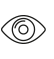 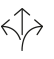 Max. Door width	3000 mm (9' 10 1/8'')Max. Opening width	2950 mm (9' 8 5/32'')Height adjustable	+/- 3 mm (1/8'')Soft close	NoDoor material	Wood;Glass;Wood Glass MixFinish color of visible profiles	Aluminum raw;Aluminum anodized / aluminum stainless steel effectSystem options	Ceiling mounting	YesCeiling mounting recessed	YesTop-running	YesApplication area	Utilization light / semi-public access	YesUtilization medium / semi-public access	YesWarranty	With the exception of parts subject to wear and tear, Hawa warrants the flawless functioning of the products delivered by it, as well as the durability of all parts, for a period of 2 years commencing from the transfer of risk.Product Design	Hawa Ordena 70 P consisting of running track, running gear with ball bearing rollers, suspension profile for wood or point fixing for glass, track buffer with retention spring, bottom guideOptional:(	) Double running track(	) Double guide track(	) Cover caps(	) Wall connection profile(…) Edge protectionInterfaces	Wooden door leaf– Recess for housing (H × W) 25 × 20 mm (31/32'' x 25/32'')Screwed-on housingBottom recess for guide groove (H × W) 20 × 10 mm (25/32'' x 13/32'')Glass door leafGlass processing for glass holder at top and bottom